ФГБОУ ВПО «Воронежский государственный университет»Экономический факультетФакультет международных отношенийИНФОРМАЦИОННОЕ ПИСЬМО Уважаемые коллеги!Приглашаем Вас принять участие вмеждународной научно-практической  конференции«Проблемы повышения качества образовательных программ экономического профиля».Конференция состоится  11,16 апреля 2014 г.в г. Воронеже в здании экономического факультета ВГУРабочая группа по подготовке конференции:Гоголева Татьяна Николаевна – руководитель группы, д.э.н., проф, зав.кафедрой экон. фак-та ВГУ, ВоронежКанапухин Павел Анатольевич - д.э.н., доц., декан факультета международных отношений ВГУ, ВоронежКлючищева Валентина Григорьевна – к.э.н., доц. экономического ф-та ВГУ, ВоронежЩепина Ирина Наумовна – д.э.н., доц. экономического ф-та ВГУ, ВоронежМорец Елена Николаевна – зав.кабинетом экономического факультета ВГУ, Воронеж Чеботарева Екатерина Сергеевна – преподаватель экономического факультета ВГУ, ВоронежКостылева Вита Ивановна - преподаватель экономического факультета ВГУ, ВоронежТематика конференции представлена следующими основными направлениями:Оценка международной конкурентоспособности образовательных программ.Особенности преподавания экономических дисциплин на факультетах неэкономического профиля.Развитие образовательных программ в рамках бакалавриата и магистратуры.Развитие дистанционного образования.Оценка качества образовательных программ.Проблемы профессионально-общественной аккредитации образовательных программ (российский и зарубежный опыт).Создание индивидуальных траекторий образовательного процесса студентов.Организация самостоятельной работы студентов.Опыт сотрудничества с зарубежными вузами.Особенности обучения иностранных студентов по программам экономического профиля.Особенности преподавания прикладных дисциплин в рамках экономической подготовки бакалавров и магистров.Совершенствование программ подготовки магистров по направлениям «Экономика» и «Менеджмент».Особенности организации НИР в магистратуре.Роль производственной практики при подготовки студентов бакалавриата и магистратуры.В рамках работы конференции предполагается проведение пленарных заседаний,  круглых столов (16.апреля с 10.00 до 16.00) и секционных заседаний (11 апреля, 10-12.30).Пленарное заседание 1. «Направления развития образовательных программ бакалавриата и магистратуры»Круглый стол 1. «Работодатели и вуз: проблемы, направления и перспективы сотрудничества»Круглый стол 2. «Новые технологии образовательного процесса: требования стандартов и возможности вуза»Пленарное заседание 2. «Конкурентоспособность образовательных программ: состояние, способы оценки и направления повышения»  Секционные заседания (11 апреля, 10 – 12.30):Секция 1. Развитие образовательных программ экономического профиля: общее и особенное. Секция 2. Формы и направления международного сотрудничества экономического факультетаСекция 3. Индивидуальные траектории образовательного процесса студентов: опыт создания и трудности реализации.Регламент работы конференцииДоклад на пленарном заседании –20 мин.Доклад на круглом столе – 15 мин.Сообщение на секционном заседании – 10 минВыступление на круглом столе – 5-10 мин.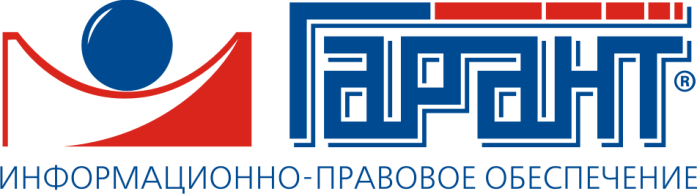 